Tactical Leadership – Getting your project completed with a team at your sidePDG, Al Bonney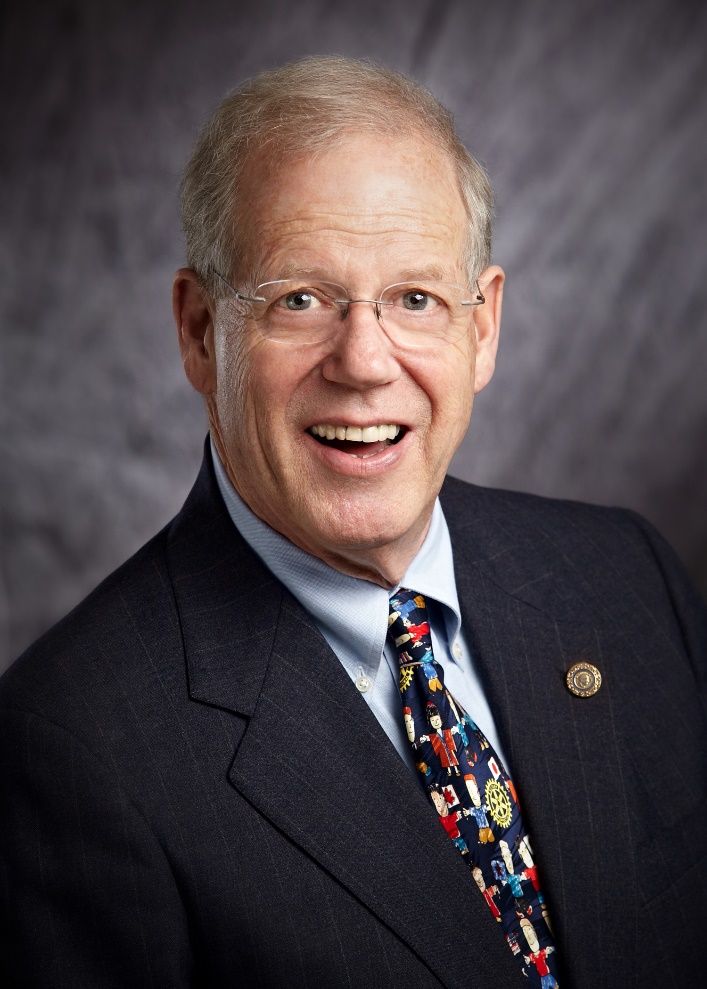 It is common to have a great idea for a project or to be asked to accomplish somebody else’s great idea for a project, but how do you get from a great idea to a finished project that everyone is proud of, while having some team members helping to do the work. Taking tips from two of the 20th century’s leadership and team building gurus, we will talk about several tools that will help you deliver this great project on time, on budget and as envisioned.WIIFM? (What’s in it for me?): Sometimes just getting started in a productive direction is a barrier to success.  Sometimes it is being able to see all the steps from beginning to end.  Sometimes it is getting people to join your project and enthusiastically support your vision.  Whatever your challenge to delivering a great project, we will discuss tools to get you passed them and on to success.